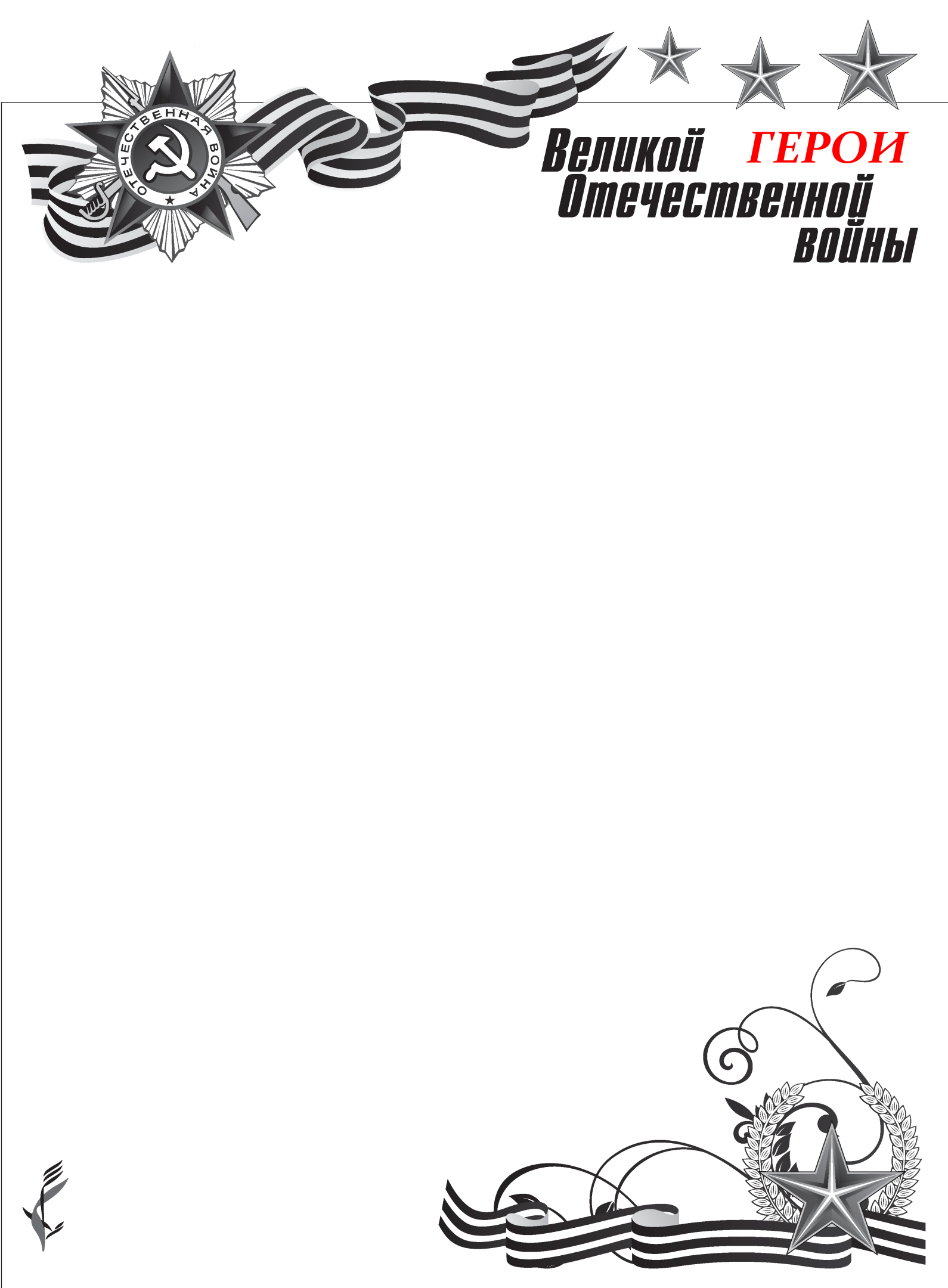 Памяти прадедушки  посвящаю                              Мочалова  Валерия, 10 классВойна, ты разрушила всё:Сёла, города, многие  семьи…Война, ты, проклятая, будешь ещёВ памяти, в сердце поколений.Война забрала у нас многих:Дедов, отцов, сыновей, матерей…Зачем ты, война проклятая, Ранишь так больно людей?Встали солдаты в те годы лихиеС винтовками,  танками  шли на врага.Матери, жёны, дети   малыеТрудами   ковали   победу  тогда.Встали народы нашей страныСмело, отважно, твёрдоЖизнь поколений грядущих спасти.И долг свой исполнили гордо!Наполнило гордость и сердце моё:Мой прадед, родной и далёкий,Испил хмельное Победы вино,Исполнив свой подвиг высокий.Мой прадед прошёл-прошагалВойны напряжённые, страшные годы.С бойцами- товарищами воевал,Фашистов громил во имя свободы.В тот год я стояла у свежей могилы:Мы дедушку нашего в ней хоронили. Ветер срывал с глаз моих слёзы,И холодно стало, как от мороза…Теперь фотография только пред мною,Но память хранит  его голос, награды…Прадедушка,  горжусь я безмерно тобою!Защитникам нашим вечная слава!Спасибо, прадедушки – ветераны,Женщины, дети, что испытали Тяжкие муки войны проклятой,Ваш подвиг будет в памяти свято.Вы отстояли нам мир и покой,Детство счастливое, Родину милую.Мы благодарны  Вам  всей душой.И никогда это не позабудем.